                                                       Application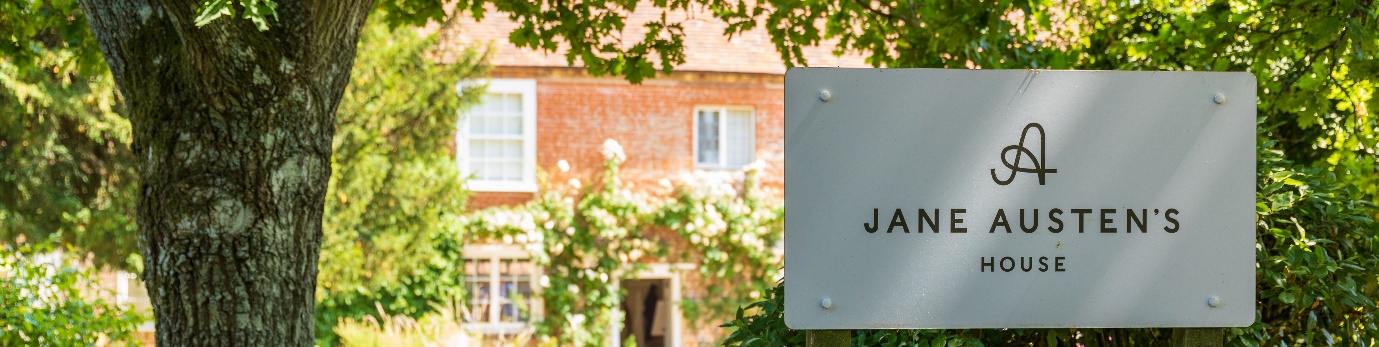 Thank you so much for your interest in volunteering at JAH. Please take a few minutes to complete the below form so we can learn a bit more about you.If you have any questions about completing this form or about your volunteer application, please contact julia.mcleod@janeaustens.housePlease indicate which role/s you’re interested in… (tick all that apply)Your details…A bit more about you…Please return completed applications to julia.mcleod@janeaustens.houseThank you.April 2024Volunteering at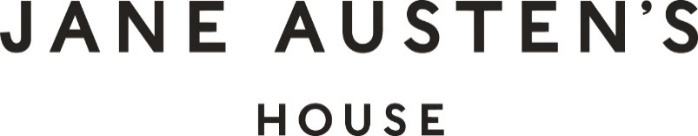 Volunteering atHouse StewardVisitor WelcomerConservation CleanerEducation SupportCollection SupportEvent SupportGardenerRegency StitcherNameAddressEmail addressContact numberOver 18?What interests you most about volunteering at Jane Austen’s House?With your preferred role in mind, please tell us about any relevant experience you have.Please tell us about your hobbies, interests or special skills relevant to volunteering here.Are there any health concerns that you may need support with?We may need to carry out a DBS check or request references to enable you to work with children or vulnerable adults.  Do you have any objection to this?Please supply the name and email address of one referee who knows you well.How did you hear about volunteering opportunities at Jane Austen’s House?Lastly, please tell us about your availability and how much time you would like to volunteer.  (Please refer to role descriptions for minimum time requirements.)